                                                          Консультация для родителей                    Творческое начало в наших детях.                                                                 Подготовила: Павлова Л.В.                                                                                                                        воспитательУверенные в своей правоте, они забывают узнать, что же на самом деле хочет их дитя. У ребенка просто нет выбора, чем увлекаться, во что играть, с кем дружить.
Загружаем все время ребенка «развивашками».
Мы пытаемся обеспечить ребенку всестороннее развитие. Отсюда в его расписании появляются и спортивные, и музыкальные, и художественные кружки. Ребенку сложно разорваться и у него начинается стресс. Откажитесь от кружков, которые не нравятся вашему чаду. Ведь это выгодно и вам: так вы не будете переплачивать за то, что рискует оказаться ненужным. Лучше потратьте это время на совместные игрыСравниваем с другими.
Порой кажется, что соседний мальчик лучше играет в футбол или рисует картины, а вам хочется, чтобы ваше чадо было лучшим. Не нужно об этом говорить ребенку, так как это убьет всю его мотивацию. Помните, у каждого свой путь развития.
Заваливаем игрушечной реальностью.
Множество разнообразных игрушек – не всегда на пользу. Сегодня есть детские аналоги всех взрослых вещей. Это не дает детям возможности фантазировать. Представьте, как может разыграться фантазия ребенка, если у него будет всего две палки и обычные кубики.
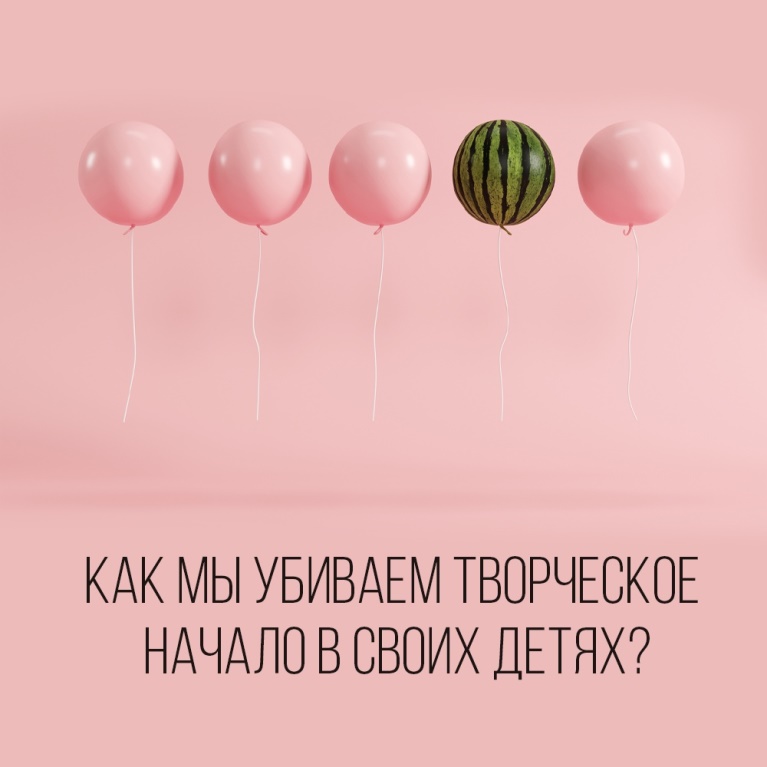      В погоне за тем, чтобы дать ребенку все самое лучшее, мы перегибаем палку. И вместо того, чтобы помогать развиваться творческим началам личности, подавляем их. Что мы делаем не так:
Решаем за ребенка.
Родители обычно думают, что лучше знают, что необходимо их ребенку. 